TAREA 12 DE MÚSICA  1º BÀSICOSFECHA: Del 15 al 19 de Junio del 2020.1.- ¡¡Cantemos un ratito para que disfrutemos de la música!!No te preocupes si no tienes instrumentos….observa el video y ¡verás que en casa tienes todo lo que necesitas para cantar y bailar! https://www.youtube.com/watch?v=nbfOWa9Veyk3.- Podrás revisar tus respuestas correctas en este  “Solucionario” 4. No olvide que una vez retornando a clases deberá presentar todas sus actividades y tareas.Solucionario Guía 111.- Unir instrumentos: 2.- Identificar la familia del instrumento: 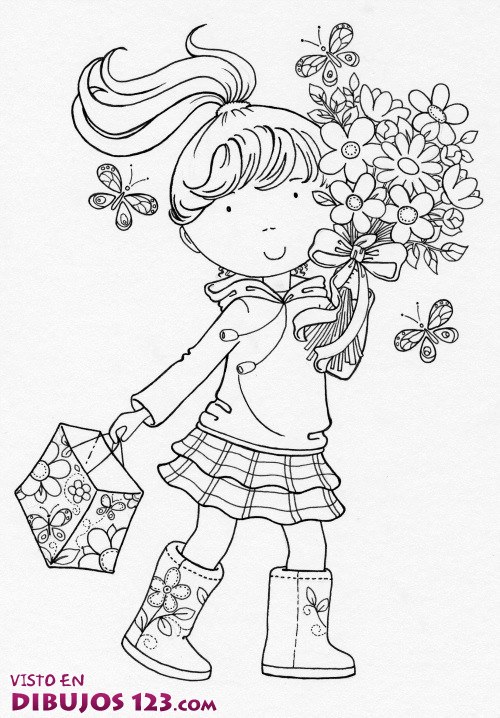 Bongoe con BateríaTrompeta con SaxofónViolín con Contrabajo1 C4 C7 C2 A5 A8 B3 B6 B9 A